The Hague System for the International Registration of Industrial Designs:  Practical Approach and Tips to Make the Most of the Ever Expanding Systemorganized by the World Intellectual Property Organization (WIPO)Geneva, July 19, 2018PROVISIONAL PROGRAMprepared by the Secretariat8.00 – 9.00 	Registration9.00 – 9.15 	Opening	Welcome address by:Ms. Päivi Lähdesmäki, Head, Hague Development and Promotion Section, The Hague Registry, Brands and Designs Sector, World Intellectual Property Office (WIPO)9.15 – 9.45		Introduction to the Hague System for the International Registration of Industrial DesignsWhat Are the Advantages of the Hague System?The Hague Agreement:  A System in Full Expansion	Speaker: 	Mr. Jonah Asher, Hague Development and Promotion Section, The Hague Registry9.45 – 10.00 	Coffee Break10.00 – 11.30	From Filing to Expiry:  The Lifecycle of an International Registration	The Filing of an International Application and its Examination (step 1)	Administration of an International Registration (step 2)	The Use of Electronic Tools	Speaker:	Mr. Quan-Ling Sim, Head, Operations Service, 				The Hague Registry11.30 – 11.45 	Questions and Answers11.45 – 12.00	New Tools for Users:  Contact Hague Service;  Hague Member Profiles DatabaseSpeaker:	Ms. Marlene Haustein, Information Assistant, Hague Development and Promotion Section, The Hague Registry12.00 – 14.00 	Lunch Break14.00 – 14.30 	Statement from the Canadian Intellectual Property Office (CIPO) Regarding the Future Accession of Canada to the Hague System	Speaker:	To be confirmed	Statement from the Mexican Institute of Industrial Property (IMPI) Regarding the Future Accession of Mexico to the Hague System	Speaker:	To be confirmed14.30 – 15.15	The Hague System:  Going Global	Bundle of Rights:  Designating the European Union, Japan, 	the Republic of Korea, the Russian Federation and 	the United States of America in the Same International Application;	Tips to Maximize Your Chances to Be Granted ProtectionSpeaker:	Ms. Päivi Lähdesmäki15.15 – 15.30 	Questions and Answers15.30 – 15.45 	Coffee Break15.45 -16.30 	The Hague System:  Practical Experience from a Practitioners’ Point of View 	Moderator:  	Mr. Jonah Asher	Successful Filing Strategies and Advantages of the Hague System for SMEs and Multinationals 	Speakers: 	Mr. Hubert Doléac, IP Lawyer, Troller Hitz Troller, Bern		Mr. Nicolas Fouquet Technical and Development Manager, General Manager, Santos, Lyon, France16.30 – 17.00	Questions and Answers 17.00	Closing of the Seminar[End of document]EE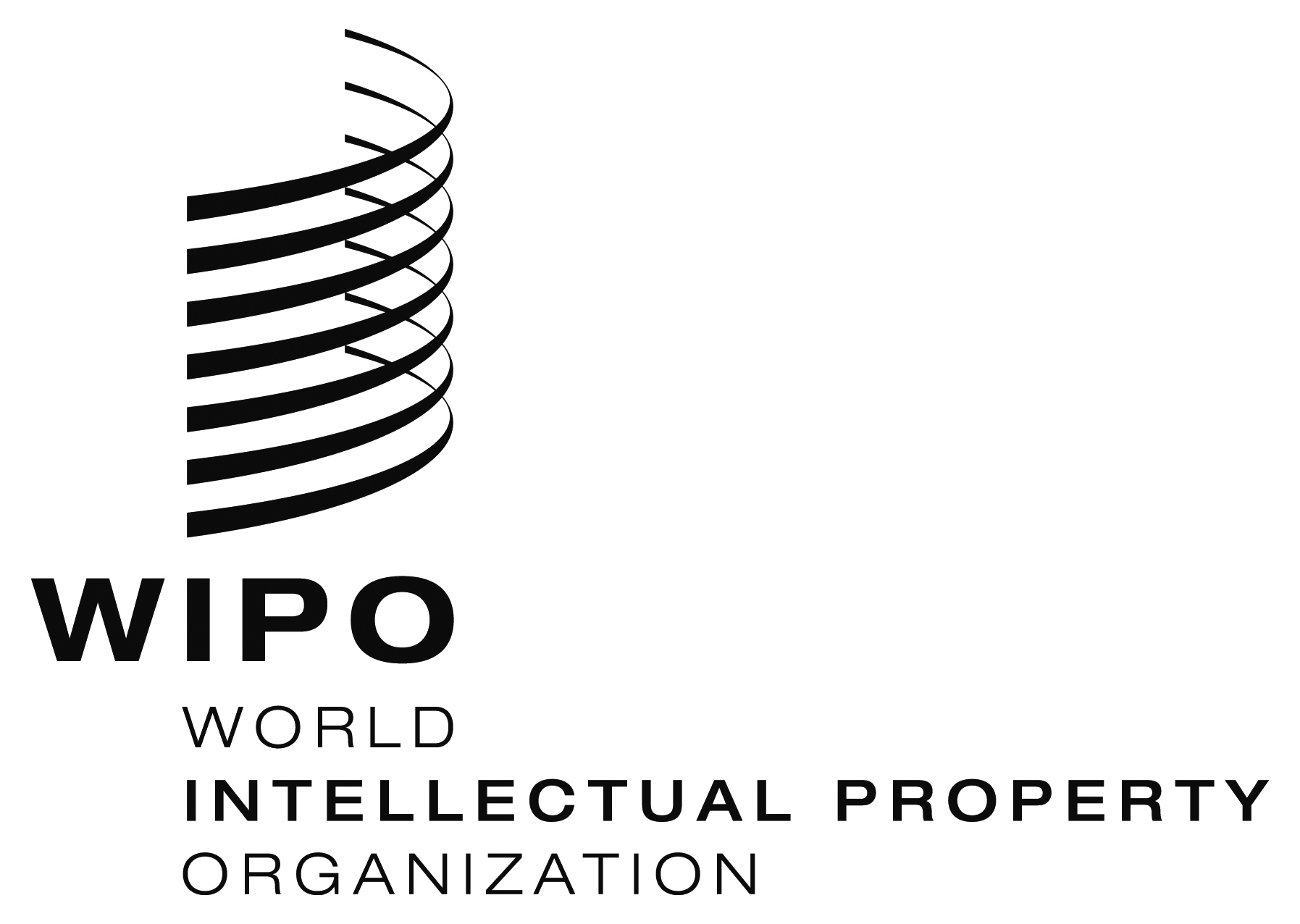 seminarseminarWIPO/HS1/18/INF/2 PROV.2WIPO/HS1/18/INF/2 PROV.2ORIGINAL: ENGLISHORIGINAL: ENGLISHDATE: June 13, 2018DATE: June 13, 2018